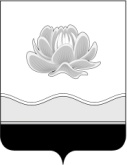 Российская Федерация Кемеровская областьМысковский городской округСовет народных депутатов Мысковского городского округа(пятый созыв)Р Е Ш Е Н И Еот 25 декабря 2017г. № 75-нО признании утратившими силу некоторых решений Мысковского городского Совета народных депутатов ПринятоСоветом народных депутатовМысковского городского округа19 декабря 2017 годаВ целях совершенствования правовой системы Мысковского городского округа, а также на основании результатов мониторинга применения нормативных правовых актов Совета народных депутатов Мысковского городского округа, руководствуясь статьей 32 Устава Мысковского городского округа, Совет народных депутатов Мысковского городского округар е ш и л:1. Признать утратившими силу решения Мысковского городского Совета народных депутатов от 13.09.2011 № 46-н «Об установлении оплаты труда работников муниципальных предприятий Мысковского городского округа», от 17.06.2010 № 27-н «О внесении изменений в решение Мысковского городского Совета народных депутатов от 15.12.2009 № 99-н «Об утверждении Положения об оплате труда работников муниципальных учреждений спорта, туризма, молодежной политики и образовательных учреждений физической культуры и спорта муниципального образования «Мысковский городской округ», от 21.10.2010 № 55-н «О внесение изменений в Положение о порядке применения тарифной системы оплаты труда, стимулирующих и компенсационных выплат для работников муниципальных учреждений здравоохранения муниципального образования «Мысковский городской округ, утвержденное Решением Мысковского городского Совета народных депутатов от 17.09.2009 № 61-н», от 22.10.2009 № 81-н «Об утверждении Положения оплаты труда работников муниципальных учреждений, осуществляющих обслуживающие функций и методическое сопровождение образовательных учреждений муниципального образования «Мысковский городской округа», от 01.02.2007 № 9-н «О повышении денежного довольствия сотрудникам и заработной платы работникам органов внутренних дел, содержащихся за счет средств местного бюджета», от 22.06.2006 № 28-н «О внесении изменений в Решение Мысковского городского Совета народных депутатов от 16.06.2006 № 18-н «О введении тарифных ставки по оплате труда работников муниципальных учреждений».2. Настоящее решение направить главе Мысковского городского округа для подписания и опубликования (обнародования) в установленном порядке.3. Настоящее решение вступает в силу в день, следующий за днем его официального опубликования.4. Контроль за исполнением настоящего решения возложить на комитет Совета народных депутатов Мысковского городского округа по развитию местного самоуправления и безопасности (Е.А. Краснов).Председатель Совета народных депутатовМысковского городского округа				                        Е.В.ТимофеевГлава Мысковского городского округа				               Д.Л. Иванов